GUIA N°2 JUNIOASIGNATURA: LENGUAJE Y COMUNICACIÓN GUIA N°2 PRIMERO MEDIO AASIGNATURA: LENGUAJE Y COMUNICACIÓN GUIA N°2 PRIMERO MEDIO AGUÍA DE APRENDIZAJE LENGUAJE PRIMERO MEDIO AProfesor(a):  SRA. MARLENE FIGUEROAGUÍA DE APRENDIZAJE LENGUAJE PRIMERO MEDIO AProfesor(a):  SRA. MARLENE FIGUEROAGUÍA DE APRENDIZAJE LENGUAJE PRIMERO MEDIO AProfesor(a):  SRA. MARLENE FIGUEROANombre Estudiante:Nombre Estudiante:Curso: PRIMERO MEDIO AUnidad: UNIDAD N°2:  “COMUNICACIÓN Y SOCIEDAD”Unidad: UNIDAD N°2:  “COMUNICACIÓN Y SOCIEDAD”Unidad: UNIDAD N°2:  “COMUNICACIÓN Y SOCIEDAD”Objetivo de Aprendizaje: N° 19 Relacionar los temas presentados en los textos noticiosos y argumentativos presentes en los medios de comunicación con una obra literaria.Objetivo de Aprendizaje: N° 19 Relacionar los temas presentados en los textos noticiosos y argumentativos presentes en los medios de comunicación con una obra literaria.Objetivo de Aprendizaje: N° 19 Relacionar los temas presentados en los textos noticiosos y argumentativos presentes en los medios de comunicación con una obra literaria.Recursos de aprendizaje a utilizar:Guía de trabajoResumen de la Obra Literaria Video AutoevaluaciónRecursos de aprendizaje a utilizar:Guía de trabajoResumen de la Obra Literaria Video AutoevaluaciónRecursos de aprendizaje a utilizar:Guía de trabajoResumen de la Obra Literaria Video AutoevaluaciónInstrucciones:INICIO:Observa el video  para recordar  el tema principal de la obra literaria leída  recientemente  “Mala Conexión” en el siguiente link:  youtube.com/watch?v=P7MTN0NRPCkCuenta brevemente lo recuerdas de la historia y escríbelo aquí                 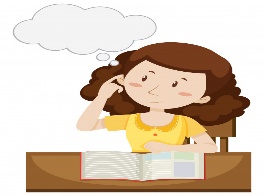 DESARROLLO:   PASO 11.-  Completa la tabla que a continuación te presentamos:PASO 2Lee los dos  textos  que se encuentran al final de esta guía y desarrolla las actividades propuestas en base a ellos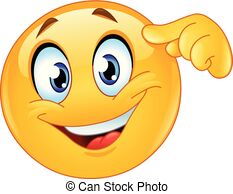 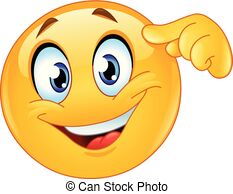 1.- Completa el siguiente recuadro para cada textoPASO 3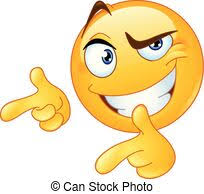 Ahora crea un breve video expositivo donde expliques y  respondas a las siguientes preguntas, puedes apoyarte en  un papelógrafo que debe contener uno de estos organizadores gráficos: infografía,  mapa conceptual, mapa mental o esquema.  Si lo deseas puedes agregar imágenes.   Para concretar esta actividad debes necesariamente  observar la pauta de evaluación que se contempla en esta guía.LO QUE DEBES RESPONDER EN EL VIDEO1.- ¿Cuál es el tema central de la obra literaria leída (según el curso)?2.- ¿Qué piensas sobre los temas tratados en los textos léidos?    Afectan de alguna manera a tu comunidad.  ¿Qué harías en tu entorno para hablar sobre ellos?3.- ¿Por qué crees que los temas que aparecen en los medios de comunicación se presentan en las obras literarias?4.- ¿Qué importancia le asignas para tu entorno sociocultural el hecho de que se hable sobre estos temas incluso  en la literatura?CIERRE:Completa la  pauta de evaluación marcando con una equis sobre el indicador que más se ajusta al trabajo que realizaste.¿Qué te pareció haber realizado esta actividad?EL VIDEO DEBES ENVIARLO  AL CORREO O SUBIRLO A LA PLATAFORMALos delitos por acoso sexual a menores en Internet se cuadruplican en cuatro añosLos adolescentes se sumergen en el miedo y el chantaje y se convierten en víctimas.  Los padres y adultos responsables de un menor deben estar atentos a sus rutinas, a los cambios repentinos de estados de ánimo y más que nada a verificar con quiénes se comunican por las redes.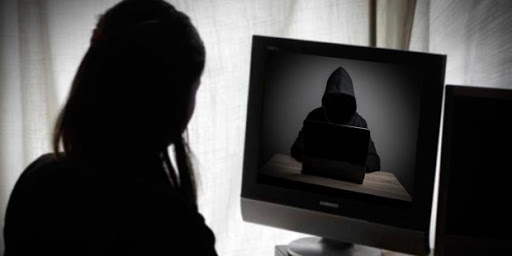 Es una práctica con nombre propio, 'grooming', acosadores sexuales que utilizan internet para captar y coaccionar a menores, que se ha multiplicado sustancialmente en los últimos cuatro años en España. Así se reconoce en una reciente respuesta parlamentaria del Gobierno al diputado socialista Míguel Ángel Heredia: los datos aportados por los Cuerpos y Fuerzas de Seguridad del Estado muestran que los delitos registrados por contacto mediante tecnología con menores de 16 años y con fines sexuales han aumentado de 92 en el año 2013 a 394 en el 2017. Son 300 los casos que han surgido de forma progresiva en ese periodo de tiempo. En 2014 se contabilizaron 116; 239 en 2015 y 365 (uno al día) en 2016.En Internet hay depredadores sexuales que buscan niños con los que comunicarse para abusar de ellos. Utilizando perfiles e identidades falsos, primero granjean una amistad con la víctima y cuando ya han ganado suficiente confianza la coaccionan para obtener fotos y vídeos de carácter sexual, para que se dejen ver desnudos a través de la webcam o, en el peor de los casos, organizar un encuentro donde establecer contacto físico.Sólo una foto del niño o adolescente en una situación comprometida ya sirve al acosador para poner a funcionar una dinámica de amenazas con la que seguir obteniendo información. La difusión de esos contenidos es la estrategia intimidatoria más utilizada por los agresores sexuales que viven en la red. El director y fundador de ‘PantallasAmigas’, una entidad surgida hace doce años para promover el uso responsable de las tecnologías, Jorge Flores, explica a eldiario.es cómo actúan estos pederastas y por qué las víctimas acceden a sus exigencias.“Se suelen hacer pasar por alguien de edad parecida a la del menor para conseguir esa primera imagen inconfesable con la que doblegar su voluntad. Después se deshacen de la máscara y pasan al más duro chantaje. Usan la estrategia de la 'sextorsión', que consiste en amenazar con publicar ese archivo si no cumple lo que se le pide. Poco a poco, la víctima va proporcionando al depredador, bajo coacción, más imágenes y cada vez más explícitas. Esto dificulta que la adolescente o incluso niña, porque suelen ser ellas las víctimas, pida ayuda o confiese lo que hizo. En los casos más graves, si hay proximidad física, intentan tener un encuentro”, cuenta Jorge Flores.En el Congreso se están dando los primeros pasos para ejecutar medidas que evalúen y atajen la magnitud de la incidencia del 'grooming' en nuestro país. El diputado socialista Miguel Ángel Heredia manifiesta su intención de presentar “una batería de iniciativas parlamentarias” para conocer cómo valora el Gobierno “el crecimiento desorbitado de este tipo de delitos” y saber si “contempla a corto plazo adoptar algún tipo de medidas al respecto”. Pero los agresores sexuales siguen actuando mientras se materializan estas propuestas. ¿Podemos evitarlo en casa, al menos prevenirlo?El Instituto Nacional de Tecnologías de la Comunicación, recoge en la “Guía S.O.S contra el Grooming” una serie de conductas que pueden darse en el menor y darnos pistas de que está siendo acosado. Puede manifestarse en los hábitos: “Altibajos en los tiempos de estudio y en el rendimiento escolar, variaciones en las actividades de ocio habituales, modificación de los hábitos alimenticios o disminución de la capacidad de concentración”; en su comportamiento, cambios de humor, momentos de apatía, indiferencia, tensión, reacciones agresivas espontáneas..; y en sus relaciones sociales: cambios extraños en el grupo de personas con las que se relaciona, ausencia de amistades, exagerada reacción ante supuestas bromas públicas, miedo u oposición a salir de casa…”“Hay que pensar que las víctimas se ven asaltadas por una situación traumática e inesperada que afrontar desde su inmadurez, mientras que ellos son cazadores con mucha experiencia y que saben cómo gestionar su conducta y manejar los tiempos”, apunta Jorge Flores. Cree que es necesario evaluar los elementos comunes que están detrás de la mayoría de los casos y “actuar para frenarlos”. La fórmula pasa por invertir en “formación tanto de madres y padres como de profesores y menores, incrementar las herramientas de supervisión digital de los hijos y reconsiderar las edades a las que se les proporciona el móvil”.Lo primero que hay que hacer si se tiene la sospecha de que un menor puede estar siendo acosado es “impedir que se siga realizando el daño. Acentuar la supervisión y hablar con él de inmediato. Si no obtenemos información o la ocultan por miedo, debemos pasar de la supervisión al espionaje. En este caso el deber de protección gana a su derecho a la privacidad. Cuando tengamos pruebas formulamos una denuncia para que el depredador sea detenido. Probablemente -concluye Flores- esté abusando de más víctimas al mismo tiempo”.ANTÍDOTOS CONTRA EL CIBERACOSO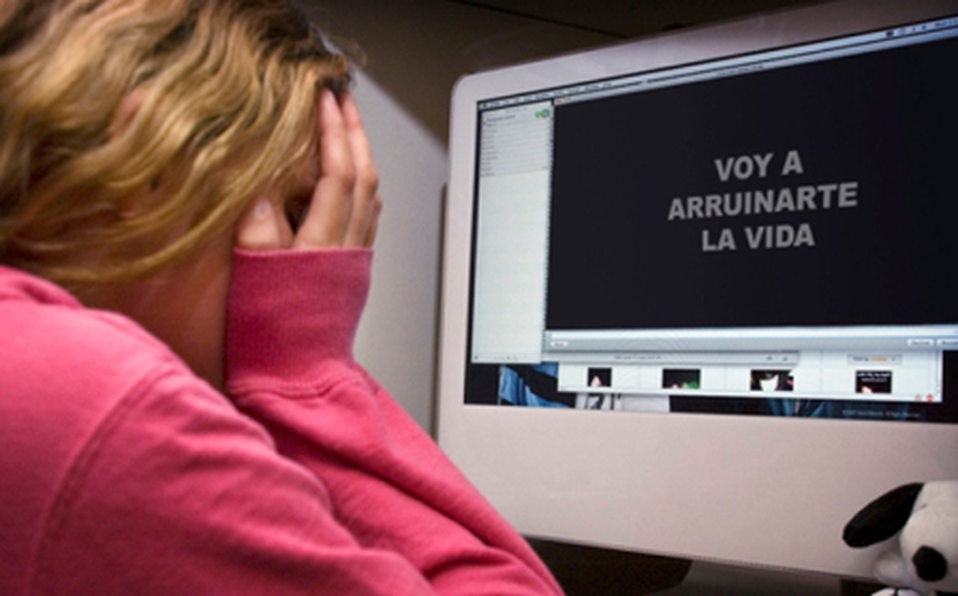 Por: Diego Poblete MellaLa irrupción de Internet en nuestra vida ha sido vertiginosa, produciendo una serie de cambios, no sólo en el modo de pensar, también en el de relacionarnos. Nuestros vínculos físicos se han visto modificados por un mundo virtual que determina las relaciones personales y ahí radica la urgencia de tomarse en serio el combate al ciberacoso.Vivimos en un mundo en donde un tuit o un posteo que no sea de agrado de grupos de interés puede generar críticas, ofensas y descalificaciones que tienen algo en común: causar perjuicio a otro.Se utiliza Internet como un espacio amenazante, se atenta en contra del uso democrático, libre y armónico de una plataforma que puede ser de gran beneficio para el proceso comunicativo.Por otra parte, Internet se evidencia como un espacio no normado, en donde se espera que los usuarios tengan un comportamiento ajustado a una cultura de no agresión, pero innumerables veces sucede lo contrario, la plataforma se utiliza para  alterar la convivencia de una comunidad y en ese proceso se mantiene una constante, la ofensa hacia niñas y adolescentes es lo que prevalece.De acuerdo a datos del ministerio de Educación, en los establecimientos educacionales más del ochenta por ciento del ciberacoso denunciado tiene una dimensión de género.Hoy, la tecnología es de fácil acceso y las redes sociales y aplicaciones están en constante actualización y renovación.Imágenes fijas y en movimiento, dibujos y textos, Snapchat, WhatsApp y las redes sociales, son plataformas que permiten socializar expresiones de violencia que agravian y causan daño psicológico y relacional al agredido. Corregir este problema es un gran desafío no sólo para las familias, también lo es para la comunidad educativa, más aún, si involucra como agresor/a o víctima a uno/a de sus integrantes.¿Qué debe hacer la comunidad? ¿Cuánto se compromete a la institucionalidad?¿Qué se puede hacer para prevenir la agresión? ¿Cómo se puede sancionar al agresor/a?¿De qué manera se debe acoger a la víctima?Probablemente el primer paso, es visibilizar que el uso de las redes sociales, junto con tener grandes ventajas y oportunidades, acarrea riesgos que el mundo adulto (familias y escuelas) debe reconocer, haciéndose cargo de promover, regular y supervisar un adecuado uso de las mismas.Esto implica instalar la discusión acerca de esta problemática al interior de las comunidades educativas, creando y promoviendo protocolos de uso de TICs y redes sociales, en conjunto con los estudiantes, profesores y familias.Estas iniciativas y protocolos deben basarse en ciertos principios esenciales: el respeto y valoración genuina por la privacidad e intimidad de cada persona; la responsabilidad personal por lo que se escribe en las redes sociales; un uso apropiado del lenguaje, que no agreda ni ofenda a otros y no involucrar a otros sin su completo consentimiento.Queremos expresar nuestro apoyo a la campaña “hay palabras que matan”, iniciada por el ministerio de Educación, estamos convencidos/as que va en la dirección correcta para erradicar esta práctica que año a año aumenta en los colegios, creemos que es un esfuerzo oportuno y necesario,  ya que visibiliza y denuncia el acoso a las mujeres a través de ofensas, muchas veces, naturalizadas.Por último, destacamos que la iniciativa promueve la empatía con niños, niñas y adolescentes que pueden desplazarse entre ser acosador y víctima de acoso, en ese sentido relevamos que la campaña se base en un enfoque de derechos por sobre un abordaje punitivo.Instrucciones:INICIO:Observa el video  para recordar  el tema principal de la obra literaria leída  recientemente  “Mala Conexión” en el siguiente link:  youtube.com/watch?v=P7MTN0NRPCkCuenta brevemente lo recuerdas de la historia y escríbelo aquí                 DESARROLLO:   PASO 11.-  Completa la tabla que a continuación te presentamos:PASO 2Lee los dos  textos  que se encuentran al final de esta guía y desarrolla las actividades propuestas en base a ellos1.- Completa el siguiente recuadro para cada textoPASO 3Ahora crea un breve video expositivo donde expliques y  respondas a las siguientes preguntas, puedes apoyarte en  un papelógrafo que debe contener uno de estos organizadores gráficos: infografía,  mapa conceptual, mapa mental o esquema.  Si lo deseas puedes agregar imágenes.   Para concretar esta actividad debes necesariamente  observar la pauta de evaluación que se contempla en esta guía.LO QUE DEBES RESPONDER EN EL VIDEO1.- ¿Cuál es el tema central de la obra literaria leída (según el curso)?2.- ¿Qué piensas sobre los temas tratados en los textos léidos?    Afectan de alguna manera a tu comunidad.  ¿Qué harías en tu entorno para hablar sobre ellos?3.- ¿Por qué crees que los temas que aparecen en los medios de comunicación se presentan en las obras literarias?4.- ¿Qué importancia le asignas para tu entorno sociocultural el hecho de que se hable sobre estos temas incluso  en la literatura?CIERRE:Completa la  pauta de evaluación marcando con una equis sobre el indicador que más se ajusta al trabajo que realizaste.¿Qué te pareció haber realizado esta actividad?EL VIDEO DEBES ENVIARLO  AL CORREO O SUBIRLO A LA PLATAFORMALos delitos por acoso sexual a menores en Internet se cuadruplican en cuatro añosLos adolescentes se sumergen en el miedo y el chantaje y se convierten en víctimas.  Los padres y adultos responsables de un menor deben estar atentos a sus rutinas, a los cambios repentinos de estados de ánimo y más que nada a verificar con quiénes se comunican por las redes.Es una práctica con nombre propio, 'grooming', acosadores sexuales que utilizan internet para captar y coaccionar a menores, que se ha multiplicado sustancialmente en los últimos cuatro años en España. Así se reconoce en una reciente respuesta parlamentaria del Gobierno al diputado socialista Míguel Ángel Heredia: los datos aportados por los Cuerpos y Fuerzas de Seguridad del Estado muestran que los delitos registrados por contacto mediante tecnología con menores de 16 años y con fines sexuales han aumentado de 92 en el año 2013 a 394 en el 2017. Son 300 los casos que han surgido de forma progresiva en ese periodo de tiempo. En 2014 se contabilizaron 116; 239 en 2015 y 365 (uno al día) en 2016.En Internet hay depredadores sexuales que buscan niños con los que comunicarse para abusar de ellos. Utilizando perfiles e identidades falsos, primero granjean una amistad con la víctima y cuando ya han ganado suficiente confianza la coaccionan para obtener fotos y vídeos de carácter sexual, para que se dejen ver desnudos a través de la webcam o, en el peor de los casos, organizar un encuentro donde establecer contacto físico.Sólo una foto del niño o adolescente en una situación comprometida ya sirve al acosador para poner a funcionar una dinámica de amenazas con la que seguir obteniendo información. La difusión de esos contenidos es la estrategia intimidatoria más utilizada por los agresores sexuales que viven en la red. El director y fundador de ‘PantallasAmigas’, una entidad surgida hace doce años para promover el uso responsable de las tecnologías, Jorge Flores, explica a eldiario.es cómo actúan estos pederastas y por qué las víctimas acceden a sus exigencias.“Se suelen hacer pasar por alguien de edad parecida a la del menor para conseguir esa primera imagen inconfesable con la que doblegar su voluntad. Después se deshacen de la máscara y pasan al más duro chantaje. Usan la estrategia de la 'sextorsión', que consiste en amenazar con publicar ese archivo si no cumple lo que se le pide. Poco a poco, la víctima va proporcionando al depredador, bajo coacción, más imágenes y cada vez más explícitas. Esto dificulta que la adolescente o incluso niña, porque suelen ser ellas las víctimas, pida ayuda o confiese lo que hizo. En los casos más graves, si hay proximidad física, intentan tener un encuentro”, cuenta Jorge Flores.En el Congreso se están dando los primeros pasos para ejecutar medidas que evalúen y atajen la magnitud de la incidencia del 'grooming' en nuestro país. El diputado socialista Miguel Ángel Heredia manifiesta su intención de presentar “una batería de iniciativas parlamentarias” para conocer cómo valora el Gobierno “el crecimiento desorbitado de este tipo de delitos” y saber si “contempla a corto plazo adoptar algún tipo de medidas al respecto”. Pero los agresores sexuales siguen actuando mientras se materializan estas propuestas. ¿Podemos evitarlo en casa, al menos prevenirlo?El Instituto Nacional de Tecnologías de la Comunicación, recoge en la “Guía S.O.S contra el Grooming” una serie de conductas que pueden darse en el menor y darnos pistas de que está siendo acosado. Puede manifestarse en los hábitos: “Altibajos en los tiempos de estudio y en el rendimiento escolar, variaciones en las actividades de ocio habituales, modificación de los hábitos alimenticios o disminución de la capacidad de concentración”; en su comportamiento, cambios de humor, momentos de apatía, indiferencia, tensión, reacciones agresivas espontáneas..; y en sus relaciones sociales: cambios extraños en el grupo de personas con las que se relaciona, ausencia de amistades, exagerada reacción ante supuestas bromas públicas, miedo u oposición a salir de casa…”“Hay que pensar que las víctimas se ven asaltadas por una situación traumática e inesperada que afrontar desde su inmadurez, mientras que ellos son cazadores con mucha experiencia y que saben cómo gestionar su conducta y manejar los tiempos”, apunta Jorge Flores. Cree que es necesario evaluar los elementos comunes que están detrás de la mayoría de los casos y “actuar para frenarlos”. La fórmula pasa por invertir en “formación tanto de madres y padres como de profesores y menores, incrementar las herramientas de supervisión digital de los hijos y reconsiderar las edades a las que se les proporciona el móvil”.Lo primero que hay que hacer si se tiene la sospecha de que un menor puede estar siendo acosado es “impedir que se siga realizando el daño. Acentuar la supervisión y hablar con él de inmediato. Si no obtenemos información o la ocultan por miedo, debemos pasar de la supervisión al espionaje. En este caso el deber de protección gana a su derecho a la privacidad. Cuando tengamos pruebas formulamos una denuncia para que el depredador sea detenido. Probablemente -concluye Flores- esté abusando de más víctimas al mismo tiempo”.ANTÍDOTOS CONTRA EL CIBERACOSOPor: Diego Poblete MellaLa irrupción de Internet en nuestra vida ha sido vertiginosa, produciendo una serie de cambios, no sólo en el modo de pensar, también en el de relacionarnos. Nuestros vínculos físicos se han visto modificados por un mundo virtual que determina las relaciones personales y ahí radica la urgencia de tomarse en serio el combate al ciberacoso.Vivimos en un mundo en donde un tuit o un posteo que no sea de agrado de grupos de interés puede generar críticas, ofensas y descalificaciones que tienen algo en común: causar perjuicio a otro.Se utiliza Internet como un espacio amenazante, se atenta en contra del uso democrático, libre y armónico de una plataforma que puede ser de gran beneficio para el proceso comunicativo.Por otra parte, Internet se evidencia como un espacio no normado, en donde se espera que los usuarios tengan un comportamiento ajustado a una cultura de no agresión, pero innumerables veces sucede lo contrario, la plataforma se utiliza para  alterar la convivencia de una comunidad y en ese proceso se mantiene una constante, la ofensa hacia niñas y adolescentes es lo que prevalece.De acuerdo a datos del ministerio de Educación, en los establecimientos educacionales más del ochenta por ciento del ciberacoso denunciado tiene una dimensión de género.Hoy, la tecnología es de fácil acceso y las redes sociales y aplicaciones están en constante actualización y renovación.Imágenes fijas y en movimiento, dibujos y textos, Snapchat, WhatsApp y las redes sociales, son plataformas que permiten socializar expresiones de violencia que agravian y causan daño psicológico y relacional al agredido. Corregir este problema es un gran desafío no sólo para las familias, también lo es para la comunidad educativa, más aún, si involucra como agresor/a o víctima a uno/a de sus integrantes.¿Qué debe hacer la comunidad? ¿Cuánto se compromete a la institucionalidad?¿Qué se puede hacer para prevenir la agresión? ¿Cómo se puede sancionar al agresor/a?¿De qué manera se debe acoger a la víctima?Probablemente el primer paso, es visibilizar que el uso de las redes sociales, junto con tener grandes ventajas y oportunidades, acarrea riesgos que el mundo adulto (familias y escuelas) debe reconocer, haciéndose cargo de promover, regular y supervisar un adecuado uso de las mismas.Esto implica instalar la discusión acerca de esta problemática al interior de las comunidades educativas, creando y promoviendo protocolos de uso de TICs y redes sociales, en conjunto con los estudiantes, profesores y familias.Estas iniciativas y protocolos deben basarse en ciertos principios esenciales: el respeto y valoración genuina por la privacidad e intimidad de cada persona; la responsabilidad personal por lo que se escribe en las redes sociales; un uso apropiado del lenguaje, que no agreda ni ofenda a otros y no involucrar a otros sin su completo consentimiento.Queremos expresar nuestro apoyo a la campaña “hay palabras que matan”, iniciada por el ministerio de Educación, estamos convencidos/as que va en la dirección correcta para erradicar esta práctica que año a año aumenta en los colegios, creemos que es un esfuerzo oportuno y necesario,  ya que visibiliza y denuncia el acoso a las mujeres a través de ofensas, muchas veces, naturalizadas.Por último, destacamos que la iniciativa promueve la empatía con niños, niñas y adolescentes que pueden desplazarse entre ser acosador y víctima de acoso, en ese sentido relevamos que la campaña se base en un enfoque de derechos por sobre un abordaje punitivo.Instrucciones:INICIO:Observa el video  para recordar  el tema principal de la obra literaria leída  recientemente  “Mala Conexión” en el siguiente link:  youtube.com/watch?v=P7MTN0NRPCkCuenta brevemente lo recuerdas de la historia y escríbelo aquí                 DESARROLLO:   PASO 11.-  Completa la tabla que a continuación te presentamos:PASO 2Lee los dos  textos  que se encuentran al final de esta guía y desarrolla las actividades propuestas en base a ellos1.- Completa el siguiente recuadro para cada textoPASO 3Ahora crea un breve video expositivo donde expliques y  respondas a las siguientes preguntas, puedes apoyarte en  un papelógrafo que debe contener uno de estos organizadores gráficos: infografía,  mapa conceptual, mapa mental o esquema.  Si lo deseas puedes agregar imágenes.   Para concretar esta actividad debes necesariamente  observar la pauta de evaluación que se contempla en esta guía.LO QUE DEBES RESPONDER EN EL VIDEO1.- ¿Cuál es el tema central de la obra literaria leída (según el curso)?2.- ¿Qué piensas sobre los temas tratados en los textos léidos?    Afectan de alguna manera a tu comunidad.  ¿Qué harías en tu entorno para hablar sobre ellos?3.- ¿Por qué crees que los temas que aparecen en los medios de comunicación se presentan en las obras literarias?4.- ¿Qué importancia le asignas para tu entorno sociocultural el hecho de que se hable sobre estos temas incluso  en la literatura?CIERRE:Completa la  pauta de evaluación marcando con una equis sobre el indicador que más se ajusta al trabajo que realizaste.¿Qué te pareció haber realizado esta actividad?EL VIDEO DEBES ENVIARLO  AL CORREO O SUBIRLO A LA PLATAFORMALos delitos por acoso sexual a menores en Internet se cuadruplican en cuatro añosLos adolescentes se sumergen en el miedo y el chantaje y se convierten en víctimas.  Los padres y adultos responsables de un menor deben estar atentos a sus rutinas, a los cambios repentinos de estados de ánimo y más que nada a verificar con quiénes se comunican por las redes.Es una práctica con nombre propio, 'grooming', acosadores sexuales que utilizan internet para captar y coaccionar a menores, que se ha multiplicado sustancialmente en los últimos cuatro años en España. Así se reconoce en una reciente respuesta parlamentaria del Gobierno al diputado socialista Míguel Ángel Heredia: los datos aportados por los Cuerpos y Fuerzas de Seguridad del Estado muestran que los delitos registrados por contacto mediante tecnología con menores de 16 años y con fines sexuales han aumentado de 92 en el año 2013 a 394 en el 2017. Son 300 los casos que han surgido de forma progresiva en ese periodo de tiempo. En 2014 se contabilizaron 116; 239 en 2015 y 365 (uno al día) en 2016.En Internet hay depredadores sexuales que buscan niños con los que comunicarse para abusar de ellos. Utilizando perfiles e identidades falsos, primero granjean una amistad con la víctima y cuando ya han ganado suficiente confianza la coaccionan para obtener fotos y vídeos de carácter sexual, para que se dejen ver desnudos a través de la webcam o, en el peor de los casos, organizar un encuentro donde establecer contacto físico.Sólo una foto del niño o adolescente en una situación comprometida ya sirve al acosador para poner a funcionar una dinámica de amenazas con la que seguir obteniendo información. La difusión de esos contenidos es la estrategia intimidatoria más utilizada por los agresores sexuales que viven en la red. El director y fundador de ‘PantallasAmigas’, una entidad surgida hace doce años para promover el uso responsable de las tecnologías, Jorge Flores, explica a eldiario.es cómo actúan estos pederastas y por qué las víctimas acceden a sus exigencias.“Se suelen hacer pasar por alguien de edad parecida a la del menor para conseguir esa primera imagen inconfesable con la que doblegar su voluntad. Después se deshacen de la máscara y pasan al más duro chantaje. Usan la estrategia de la 'sextorsión', que consiste en amenazar con publicar ese archivo si no cumple lo que se le pide. Poco a poco, la víctima va proporcionando al depredador, bajo coacción, más imágenes y cada vez más explícitas. Esto dificulta que la adolescente o incluso niña, porque suelen ser ellas las víctimas, pida ayuda o confiese lo que hizo. En los casos más graves, si hay proximidad física, intentan tener un encuentro”, cuenta Jorge Flores.En el Congreso se están dando los primeros pasos para ejecutar medidas que evalúen y atajen la magnitud de la incidencia del 'grooming' en nuestro país. El diputado socialista Miguel Ángel Heredia manifiesta su intención de presentar “una batería de iniciativas parlamentarias” para conocer cómo valora el Gobierno “el crecimiento desorbitado de este tipo de delitos” y saber si “contempla a corto plazo adoptar algún tipo de medidas al respecto”. Pero los agresores sexuales siguen actuando mientras se materializan estas propuestas. ¿Podemos evitarlo en casa, al menos prevenirlo?El Instituto Nacional de Tecnologías de la Comunicación, recoge en la “Guía S.O.S contra el Grooming” una serie de conductas que pueden darse en el menor y darnos pistas de que está siendo acosado. Puede manifestarse en los hábitos: “Altibajos en los tiempos de estudio y en el rendimiento escolar, variaciones en las actividades de ocio habituales, modificación de los hábitos alimenticios o disminución de la capacidad de concentración”; en su comportamiento, cambios de humor, momentos de apatía, indiferencia, tensión, reacciones agresivas espontáneas..; y en sus relaciones sociales: cambios extraños en el grupo de personas con las que se relaciona, ausencia de amistades, exagerada reacción ante supuestas bromas públicas, miedo u oposición a salir de casa…”“Hay que pensar que las víctimas se ven asaltadas por una situación traumática e inesperada que afrontar desde su inmadurez, mientras que ellos son cazadores con mucha experiencia y que saben cómo gestionar su conducta y manejar los tiempos”, apunta Jorge Flores. Cree que es necesario evaluar los elementos comunes que están detrás de la mayoría de los casos y “actuar para frenarlos”. La fórmula pasa por invertir en “formación tanto de madres y padres como de profesores y menores, incrementar las herramientas de supervisión digital de los hijos y reconsiderar las edades a las que se les proporciona el móvil”.Lo primero que hay que hacer si se tiene la sospecha de que un menor puede estar siendo acosado es “impedir que se siga realizando el daño. Acentuar la supervisión y hablar con él de inmediato. Si no obtenemos información o la ocultan por miedo, debemos pasar de la supervisión al espionaje. En este caso el deber de protección gana a su derecho a la privacidad. Cuando tengamos pruebas formulamos una denuncia para que el depredador sea detenido. Probablemente -concluye Flores- esté abusando de más víctimas al mismo tiempo”.ANTÍDOTOS CONTRA EL CIBERACOSOPor: Diego Poblete MellaLa irrupción de Internet en nuestra vida ha sido vertiginosa, produciendo una serie de cambios, no sólo en el modo de pensar, también en el de relacionarnos. Nuestros vínculos físicos se han visto modificados por un mundo virtual que determina las relaciones personales y ahí radica la urgencia de tomarse en serio el combate al ciberacoso.Vivimos en un mundo en donde un tuit o un posteo que no sea de agrado de grupos de interés puede generar críticas, ofensas y descalificaciones que tienen algo en común: causar perjuicio a otro.Se utiliza Internet como un espacio amenazante, se atenta en contra del uso democrático, libre y armónico de una plataforma que puede ser de gran beneficio para el proceso comunicativo.Por otra parte, Internet se evidencia como un espacio no normado, en donde se espera que los usuarios tengan un comportamiento ajustado a una cultura de no agresión, pero innumerables veces sucede lo contrario, la plataforma se utiliza para  alterar la convivencia de una comunidad y en ese proceso se mantiene una constante, la ofensa hacia niñas y adolescentes es lo que prevalece.De acuerdo a datos del ministerio de Educación, en los establecimientos educacionales más del ochenta por ciento del ciberacoso denunciado tiene una dimensión de género.Hoy, la tecnología es de fácil acceso y las redes sociales y aplicaciones están en constante actualización y renovación.Imágenes fijas y en movimiento, dibujos y textos, Snapchat, WhatsApp y las redes sociales, son plataformas que permiten socializar expresiones de violencia que agravian y causan daño psicológico y relacional al agredido. Corregir este problema es un gran desafío no sólo para las familias, también lo es para la comunidad educativa, más aún, si involucra como agresor/a o víctima a uno/a de sus integrantes.¿Qué debe hacer la comunidad? ¿Cuánto se compromete a la institucionalidad?¿Qué se puede hacer para prevenir la agresión? ¿Cómo se puede sancionar al agresor/a?¿De qué manera se debe acoger a la víctima?Probablemente el primer paso, es visibilizar que el uso de las redes sociales, junto con tener grandes ventajas y oportunidades, acarrea riesgos que el mundo adulto (familias y escuelas) debe reconocer, haciéndose cargo de promover, regular y supervisar un adecuado uso de las mismas.Esto implica instalar la discusión acerca de esta problemática al interior de las comunidades educativas, creando y promoviendo protocolos de uso de TICs y redes sociales, en conjunto con los estudiantes, profesores y familias.Estas iniciativas y protocolos deben basarse en ciertos principios esenciales: el respeto y valoración genuina por la privacidad e intimidad de cada persona; la responsabilidad personal por lo que se escribe en las redes sociales; un uso apropiado del lenguaje, que no agreda ni ofenda a otros y no involucrar a otros sin su completo consentimiento.Queremos expresar nuestro apoyo a la campaña “hay palabras que matan”, iniciada por el ministerio de Educación, estamos convencidos/as que va en la dirección correcta para erradicar esta práctica que año a año aumenta en los colegios, creemos que es un esfuerzo oportuno y necesario,  ya que visibiliza y denuncia el acoso a las mujeres a través de ofensas, muchas veces, naturalizadas.Por último, destacamos que la iniciativa promueve la empatía con niños, niñas y adolescentes que pueden desplazarse entre ser acosador y víctima de acoso, en ese sentido relevamos que la campaña se base en un enfoque de derechos por sobre un abordaje punitivo.